InformacjaZakład Gospodarki Komunalnej i Usług Wodnych sp. z o.o. informuje, iż posiada na sprzedaż pojemniki 240l w kolorach:- grafitowy;- brązowy;- zielony;- niebieski;- żółty.Zainteresowane osoby prosimy o kontakt.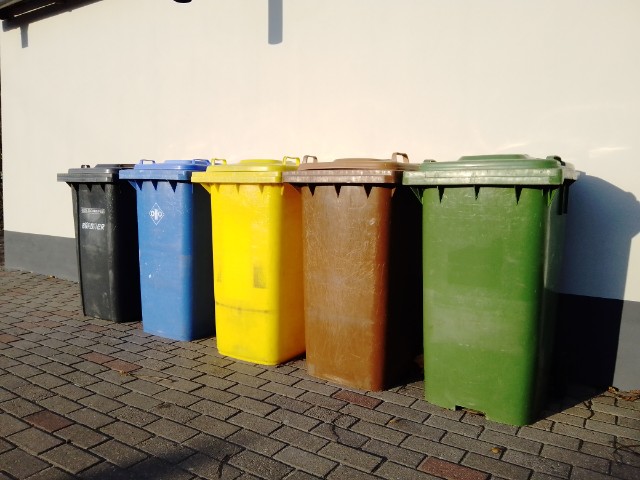 